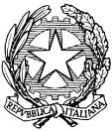 Tribunale di BeneventoSettore Civile – Volontaria GiurisdizioneOggetto: Richiesta certificato di inesistenza di privilegi o di riservato dominioIl/La Sottoscritto/a __________________________________________________________________ nato/a a _________________________________________ il_____________________________________ e residente in ______________________________________________________________________ CF_________________________ Tel. _________________________ mail ___________________________ nella qualità di ___________________________________________________________________________CHIEDEIl rilascio di un certificato di inesistenza di privilegi o di riservato dominio a carico di ___________________ _______________________________________________________________________________________.con sede / residenza in ____________________________________________________________________ ________________________________________________________________________________Benevento, lì __________________Il Richiedente__________________________________Si allega:N.2 marche da bollo da € 16,00N.1 marca da bollo da € 3,68 per diritti di cancelleriaCertificato ritirato in data ____________________________________________________________Firma_________________________________